Shirley Sexton – Profile - June 2016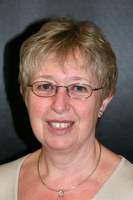 I took up flower arranging in my early 50s when I wanted do something completely different after taking voluntary redundancy from my IT job.  I started as a complete novice and over the next few years completed all 4 levels of the NAFAS course.   Although I have done a small amount of teaching and demonstrating at my club I am not interested in specialising in these fields.  My main passion is competition work – taking a theme and coming up with good design.  I have won awards at local, area and national levels, including RHS Chelsea and Harrogate Flower Shows.  I became an area judge in 2010. 